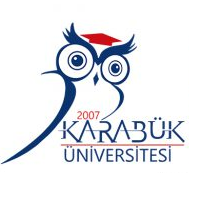 KARABÜK ÜNİVERSİTESİ TEKNOLOJİ FAKÜLTESİ İŞLETMEDE MESLEKİ EĞİTİM DENETLEME FORMUÖĞRENCİ BİLGİLERİİŞLETME YETKİLİSİ/GÖREVLİSİNİN ÖĞRENCİ HAKKINDAKİ İZLENİMLERİAdı Soyadı	: ……………….………………………Tarih         	: ……/……/201..İmza/Kaşe	: ……………………………..…………DENETÇİ ÖĞRETİM ÜYESİ/ELEMANININ ÖĞRENCİ HAKKINDAKİ İZLENİMLERİYukarıda bilgileri verilen öğrencinin İşyeri Eğitimi için ……….…..……………………………………..……... adresindeki işyerine …./…./201.. tarihinde izleme ziyaretinde bulundum.                                                                	Denetçi Öğretim Üyesi/Elemanı	: ………………..……………Tarih/İmza                   	: …./…./201..      ……………Not: Bu form Bölüm Başkanlığına her izleme ayının son haftası içinde İzleyici Öğretim Üyesi tarafından teslim edilmelidir. Dönem sonunda Bölüm Başkanlığı tarafından İşyeri Eğitimi Komisyonu Başkanlığına teslim edilir.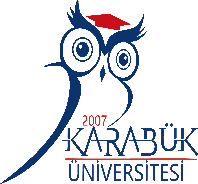 İşletme AnketiAdı SoyadıNumarasıBölümüİşletmede Mesleki Eğitim Yaptığı İşletmeİşletmede Çalıştığı Bölümlerİşletmede Mesleki Eğitime Başlama Tarihi  Öğrencinin İmzası……………………………………………………………………………………………………………………………………………………………………………………………………………………………………………………………………………………………………………………………………………………………………………………………………………………………………………………………………………………………………………………………………………………………………………………………………………………………………………………………………………………………………………………………………………………………………………………………………………………………………………………………………………………………………………………………………………………………………………………………………………………………………………………………………………………………………………………………………………………………………………………………………………………              Bu anketin amacı: Karabük Üniversitesi Teknoloji Fakültesi Mühendislik Programlarında öğrencilerin bir yarıyıl işletmelerde yapmış oldukları İşletmede Mesleki Eğitim uygulamasının etkinliğini ölçmek, İşletmede Mesleki Eğitim uygulaması hususunda ortaya çıkabilecek aksaklıkları gidermek, mühendislik eğitiminin kalitesini artırmak ve iş piyasasının beklentilerini karşılayabilecek mühendislerin yetişmesini sağlamak amacıyla durum analizi yapmaktır. "Burada verilen bilgiler üçüncü şahıslar ve başka kurum ya da kuruluşlar ile paylaşılmayacaktır."              Bu anketin amacı: Karabük Üniversitesi Teknoloji Fakültesi Mühendislik Programlarında öğrencilerin bir yarıyıl işletmelerde yapmış oldukları İşletmede Mesleki Eğitim uygulamasının etkinliğini ölçmek, İşletmede Mesleki Eğitim uygulaması hususunda ortaya çıkabilecek aksaklıkları gidermek, mühendislik eğitiminin kalitesini artırmak ve iş piyasasının beklentilerini karşılayabilecek mühendislerin yetişmesini sağlamak amacıyla durum analizi yapmaktır. "Burada verilen bilgiler üçüncü şahıslar ve başka kurum ya da kuruluşlar ile paylaşılmayacaktır."              Bu anketin amacı: Karabük Üniversitesi Teknoloji Fakültesi Mühendislik Programlarında öğrencilerin bir yarıyıl işletmelerde yapmış oldukları İşletmede Mesleki Eğitim uygulamasının etkinliğini ölçmek, İşletmede Mesleki Eğitim uygulaması hususunda ortaya çıkabilecek aksaklıkları gidermek, mühendislik eğitiminin kalitesini artırmak ve iş piyasasının beklentilerini karşılayabilecek mühendislerin yetişmesini sağlamak amacıyla durum analizi yapmaktır. "Burada verilen bilgiler üçüncü şahıslar ve başka kurum ya da kuruluşlar ile paylaşılmayacaktır."              Bu anketin amacı: Karabük Üniversitesi Teknoloji Fakültesi Mühendislik Programlarında öğrencilerin bir yarıyıl işletmelerde yapmış oldukları İşletmede Mesleki Eğitim uygulamasının etkinliğini ölçmek, İşletmede Mesleki Eğitim uygulaması hususunda ortaya çıkabilecek aksaklıkları gidermek, mühendislik eğitiminin kalitesini artırmak ve iş piyasasının beklentilerini karşılayabilecek mühendislerin yetişmesini sağlamak amacıyla durum analizi yapmaktır. "Burada verilen bilgiler üçüncü şahıslar ve başka kurum ya da kuruluşlar ile paylaşılmayacaktır."              Bu anketin amacı: Karabük Üniversitesi Teknoloji Fakültesi Mühendislik Programlarında öğrencilerin bir yarıyıl işletmelerde yapmış oldukları İşletmede Mesleki Eğitim uygulamasının etkinliğini ölçmek, İşletmede Mesleki Eğitim uygulaması hususunda ortaya çıkabilecek aksaklıkları gidermek, mühendislik eğitiminin kalitesini artırmak ve iş piyasasının beklentilerini karşılayabilecek mühendislerin yetişmesini sağlamak amacıyla durum analizi yapmaktır. "Burada verilen bilgiler üçüncü şahıslar ve başka kurum ya da kuruluşlar ile paylaşılmayacaktır."              Bu anketin amacı: Karabük Üniversitesi Teknoloji Fakültesi Mühendislik Programlarında öğrencilerin bir yarıyıl işletmelerde yapmış oldukları İşletmede Mesleki Eğitim uygulamasının etkinliğini ölçmek, İşletmede Mesleki Eğitim uygulaması hususunda ortaya çıkabilecek aksaklıkları gidermek, mühendislik eğitiminin kalitesini artırmak ve iş piyasasının beklentilerini karşılayabilecek mühendislerin yetişmesini sağlamak amacıyla durum analizi yapmaktır. "Burada verilen bilgiler üçüncü şahıslar ve başka kurum ya da kuruluşlar ile paylaşılmayacaktır."Aşağıdaki sorulara 1 ile 5 arasında cevap veriniz. 1 “zayıf”, 5 “çok iyi” olarak değerlendirilecektir.123451. İşletmede Mesleki Eğitim uygulaması ile kurumunuzdaki faaliyetlerinize uygun mühendis profili ne oranda yetiştirilebilir?2. İşletmede Mesleki Eğitim için uygulanan süre yeterli midir?3. Mühendis adayının Fakültede aldığı eğitim yeterli midir?4. Gelecekte firmanızda İşyeri Eğitimi alacak aday sayısını artırmak ister misiniz?5. İşletmede Mesleki Eğitim boyunca mevcut öğrencilerle ilgilenme düzeyinizi değerlendiriniz.6. İşletmede Mesleki Eğitim boyunca öğretim elemanlarımız tarafından yapılan ziyaretleri yeterli buluyor musunuz?7. Öğrencilere verilen eğitimin faaliyet alanınız ile uygunluğunu değerlendiriniz.8. Kurumunuzda İşletmede Mesleki Eğitim yapan öğrencilerin işyerinize katkı düzeyi nedir?9. İşletmede Mesleki Eğitimin, üniversite-sanayi işbirliğine katkı düzeyini değerlendiriniz.10. İşletmede Mesleki Eğitimden önce Teknoloji Fakülteleri hakkındaki bilgi düzeyinizi değerlendiriniz.11. İşletmede Mesleki Eğitim uygulamasını sektördeki başka meslektaşlarınızla paylaştınız mı?12. Üniversite eğitimine başlayacaklara Teknoloji Fakültelerini tercih etmelerini önerir misiniz?13. Uyguladığınız İşletmede Mesleki Eğitimin endüstri stajından farklı olduğunu düşünüyor musunuz?14. Öğretim Elemanlarımız ile eğitim dışındaki mesleki, teknik, projeler vb. konularındaki görüşmelerinizi değerlendiriniz.15. İşletmede Mesleki Eğitim uygulaması öncesindeki üniversitelerle işbirliği düzeyinizi değerlendiriniz.16. İşletmede Mesleki Eğitim uygulaması sonrasında üniversitelerle işbirliği düzeyinizi değerlendiriniz.17. Öğrencilerimizin İşletmede Mesleki Eğitim uygulamasına ilgi düzeylerini değerlendiriniz.18. Öğrencimizin İş Sağlığı ve Güvenliği kurallarına uyma düzeyini değerlendiriniz.19. İhtiyaç olduğunda mezunlarımıza iş yerinizde istihdam önceliği verme düzeyinizi belirtiniz.20. İşletmede Mesleki Eğitim uygulaması ile ilgili öğrencilerden beklentilerinizi ve önerilerinizi belirtiniz.…………………………………………………………………………………………………………………………………………………………………………………………………………………………………………………………………………………………………………………………20. İşletmede Mesleki Eğitim uygulaması ile ilgili öğrencilerden beklentilerinizi ve önerilerinizi belirtiniz.…………………………………………………………………………………………………………………………………………………………………………………………………………………………………………………………………………………………………………………………20. İşletmede Mesleki Eğitim uygulaması ile ilgili öğrencilerden beklentilerinizi ve önerilerinizi belirtiniz.…………………………………………………………………………………………………………………………………………………………………………………………………………………………………………………………………………………………………………………………20. İşletmede Mesleki Eğitim uygulaması ile ilgili öğrencilerden beklentilerinizi ve önerilerinizi belirtiniz.…………………………………………………………………………………………………………………………………………………………………………………………………………………………………………………………………………………………………………………………20. İşletmede Mesleki Eğitim uygulaması ile ilgili öğrencilerden beklentilerinizi ve önerilerinizi belirtiniz.…………………………………………………………………………………………………………………………………………………………………………………………………………………………………………………………………………………………………………………………20. İşletmede Mesleki Eğitim uygulaması ile ilgili öğrencilerden beklentilerinizi ve önerilerinizi belirtiniz.…………………………………………………………………………………………………………………………………………………………………………………………………………………………………………………………………………………………………………………………21.  İşletmede Mesleki Eğitim uygulaması ile ilgili Fakültemizden beklentilerinizi ve önerilerinizi belirtiniz.…………………………………………………………………………………………………………………………………………………………………………………………………………………………………………………………………………………………………………………………21.  İşletmede Mesleki Eğitim uygulaması ile ilgili Fakültemizden beklentilerinizi ve önerilerinizi belirtiniz.…………………………………………………………………………………………………………………………………………………………………………………………………………………………………………………………………………………………………………………………21.  İşletmede Mesleki Eğitim uygulaması ile ilgili Fakültemizden beklentilerinizi ve önerilerinizi belirtiniz.…………………………………………………………………………………………………………………………………………………………………………………………………………………………………………………………………………………………………………………………21.  İşletmede Mesleki Eğitim uygulaması ile ilgili Fakültemizden beklentilerinizi ve önerilerinizi belirtiniz.…………………………………………………………………………………………………………………………………………………………………………………………………………………………………………………………………………………………………………………………21.  İşletmede Mesleki Eğitim uygulaması ile ilgili Fakültemizden beklentilerinizi ve önerilerinizi belirtiniz.…………………………………………………………………………………………………………………………………………………………………………………………………………………………………………………………………………………………………………………………21.  İşletmede Mesleki Eğitim uygulaması ile ilgili Fakültemizden beklentilerinizi ve önerilerinizi belirtiniz.…………………………………………………………………………………………………………………………………………………………………………………………………………………………………………………………………………………………………………………………22. İşletmede Mesleki Eğitim Eğitimi uygulaması ile ilgili şimdi veya ileride karşılaşılabilecek sorunlar/engeller hakkında düşüncelerinizi paylaşır mısınız?…………………………………………………………………………………………………………………………………………………………………………………………………………………………………………………………………………………………………………………………22. İşletmede Mesleki Eğitim Eğitimi uygulaması ile ilgili şimdi veya ileride karşılaşılabilecek sorunlar/engeller hakkında düşüncelerinizi paylaşır mısınız?…………………………………………………………………………………………………………………………………………………………………………………………………………………………………………………………………………………………………………………………22. İşletmede Mesleki Eğitim Eğitimi uygulaması ile ilgili şimdi veya ileride karşılaşılabilecek sorunlar/engeller hakkında düşüncelerinizi paylaşır mısınız?…………………………………………………………………………………………………………………………………………………………………………………………………………………………………………………………………………………………………………………………22. İşletmede Mesleki Eğitim Eğitimi uygulaması ile ilgili şimdi veya ileride karşılaşılabilecek sorunlar/engeller hakkında düşüncelerinizi paylaşır mısınız?…………………………………………………………………………………………………………………………………………………………………………………………………………………………………………………………………………………………………………………………22. İşletmede Mesleki Eğitim Eğitimi uygulaması ile ilgili şimdi veya ileride karşılaşılabilecek sorunlar/engeller hakkında düşüncelerinizi paylaşır mısınız?…………………………………………………………………………………………………………………………………………………………………………………………………………………………………………………………………………………………………………………………22. İşletmede Mesleki Eğitim Eğitimi uygulaması ile ilgili şimdi veya ileride karşılaşılabilecek sorunlar/engeller hakkında düşüncelerinizi paylaşır mısınız?…………………………………………………………………………………………………………………………………………………………………………………………………………………………………………………………………………………………………………………………23. Varsa diğer görüş ve önerilerinizi belirtiniz.…………………………………………………………………………………………………………………………………………………………………………………………………………………………………………………………………………………………………………………………23. Varsa diğer görüş ve önerilerinizi belirtiniz.…………………………………………………………………………………………………………………………………………………………………………………………………………………………………………………………………………………………………………………………23. Varsa diğer görüş ve önerilerinizi belirtiniz.…………………………………………………………………………………………………………………………………………………………………………………………………………………………………………………………………………………………………………………………23. Varsa diğer görüş ve önerilerinizi belirtiniz.…………………………………………………………………………………………………………………………………………………………………………………………………………………………………………………………………………………………………………………………23. Varsa diğer görüş ve önerilerinizi belirtiniz.…………………………………………………………………………………………………………………………………………………………………………………………………………………………………………………………………………………………………………………………23. Varsa diğer görüş ve önerilerinizi belirtiniz.…………………………………………………………………………………………………………………………………………………………………………………………………………………………………………………………………………………………………………………………T.C.KARABÜK ÜNİVERSİTESİTEKNOLOJİ FAKÜLTESİFAKÜLTE SANAYİ KOORDİNATÖRLÜĞÜİŞLETMEDE MESLEKİ EĞİTİM ÖĞRENCİ ANKETİSevgili-Öğrenciler;                                                                                                                                                                                                                                                                                                                                                                         Bu anketin amacı, işyeri eğitiminin niteliğini sistemli bir biçimde geliştirmek için görüşlerinizden yararlanmaktır. Yaptığınız işyeri eğitimini aşağıdaki kriterler açısından değerlendirmeniz istenmektedir. Değerlendirmenizin kendi kişisel gözlem ve algılarınıza dayanıyor olması bu verilerin geçerliliği ve güvenirliliği açısından çok önemlidir. Buradaki sorulara verdiğiniz cevaplar sizin işyeri eğitiminizin değerlendirilmesi sırasında dikkate alınmayacaktır. Verdiğiniz katkılar için teşekkür ederiz.Sevgili-Öğrenciler;                                                                                                                                                                                                                                                                                                                                                                         Bu anketin amacı, işyeri eğitiminin niteliğini sistemli bir biçimde geliştirmek için görüşlerinizden yararlanmaktır. Yaptığınız işyeri eğitimini aşağıdaki kriterler açısından değerlendirmeniz istenmektedir. Değerlendirmenizin kendi kişisel gözlem ve algılarınıza dayanıyor olması bu verilerin geçerliliği ve güvenirliliği açısından çok önemlidir. Buradaki sorulara verdiğiniz cevaplar sizin işyeri eğitiminizin değerlendirilmesi sırasında dikkate alınmayacaktır. Verdiğiniz katkılar için teşekkür ederiz.Sevgili-Öğrenciler;                                                                                                                                                                                                                                                                                                                                                                         Bu anketin amacı, işyeri eğitiminin niteliğini sistemli bir biçimde geliştirmek için görüşlerinizden yararlanmaktır. Yaptığınız işyeri eğitimini aşağıdaki kriterler açısından değerlendirmeniz istenmektedir. Değerlendirmenizin kendi kişisel gözlem ve algılarınıza dayanıyor olması bu verilerin geçerliliği ve güvenirliliği açısından çok önemlidir. Buradaki sorulara verdiğiniz cevaplar sizin işyeri eğitiminizin değerlendirilmesi sırasında dikkate alınmayacaktır. Verdiğiniz katkılar için teşekkür ederiz.Sevgili-Öğrenciler;                                                                                                                                                                                                                                                                                                                                                                         Bu anketin amacı, işyeri eğitiminin niteliğini sistemli bir biçimde geliştirmek için görüşlerinizden yararlanmaktır. Yaptığınız işyeri eğitimini aşağıdaki kriterler açısından değerlendirmeniz istenmektedir. Değerlendirmenizin kendi kişisel gözlem ve algılarınıza dayanıyor olması bu verilerin geçerliliği ve güvenirliliği açısından çok önemlidir. Buradaki sorulara verdiğiniz cevaplar sizin işyeri eğitiminizin değerlendirilmesi sırasında dikkate alınmayacaktır. Verdiğiniz katkılar için teşekkür ederiz.Sevgili-Öğrenciler;                                                                                                                                                                                                                                                                                                                                                                         Bu anketin amacı, işyeri eğitiminin niteliğini sistemli bir biçimde geliştirmek için görüşlerinizden yararlanmaktır. Yaptığınız işyeri eğitimini aşağıdaki kriterler açısından değerlendirmeniz istenmektedir. Değerlendirmenizin kendi kişisel gözlem ve algılarınıza dayanıyor olması bu verilerin geçerliliği ve güvenirliliği açısından çok önemlidir. Buradaki sorulara verdiğiniz cevaplar sizin işyeri eğitiminizin değerlendirilmesi sırasında dikkate alınmayacaktır. Verdiğiniz katkılar için teşekkür ederiz.Sevgili-Öğrenciler;                                                                                                                                                                                                                                                                                                                                                                         Bu anketin amacı, işyeri eğitiminin niteliğini sistemli bir biçimde geliştirmek için görüşlerinizden yararlanmaktır. Yaptığınız işyeri eğitimini aşağıdaki kriterler açısından değerlendirmeniz istenmektedir. Değerlendirmenizin kendi kişisel gözlem ve algılarınıza dayanıyor olması bu verilerin geçerliliği ve güvenirliliği açısından çok önemlidir. Buradaki sorulara verdiğiniz cevaplar sizin işyeri eğitiminizin değerlendirilmesi sırasında dikkate alınmayacaktır. Verdiğiniz katkılar için teşekkür ederiz.Çok İyiİyiOrtaKötüFikrim Yok1. Fakültede almış olduğunuz eğitimin, işletmede mesleki eğitim için yeterlilik düzeyini değerlendiriniz.2. İşletmede Mesleki Eğitim gerçekleştirdiğiniz kuruluş/işletmenin yeterlilik düzeyini değerlendiriniz.3. İşletmede Mesleki Eğitim yetkilisinin eğitiminizle ilgilenme düzeyini değerlendiriniz.4.1 dönemlik İşyeri Eğitimi süresinin yeterlilik düzeyini değerlendiriniz.5. Not ortalamanız nedir?6. İzleyici öğretim üyesi ile görüşme sıklığını değerlendiriniz.Kesinlikle EvetEvetKısmenHayırKesinlikle Hayır7. Mezuniyet sonrasında İşletmede Mesleki Eğitim yaptığınız işletme/kuruluş bünyesinde çalışma isteğinizi değerlendiriniz.8. İşletmede Mesleki Eğitimin gelecekteki uzmanlaşmak istediğiniz alanın seçimine katkı düzeyini değerlendiriniz.9.Yakın çevrenize Bölümünüzü tercih etmelerini önerir misiniz?10.İşyerinde bulunan alet ve ekipmanları, İşletmede Mesleki Eğitim süresince kullanma düzeyinizi değerlendiriniz.11. İşletmede Mesleki Eğitim için, İşyerinin hazırladığı çalışma planınızın uygunluk düzeyini değerlendiriniz.12. İşletmede Mesleki Eğitim aldığınız işletmeyi/kuruluşu arkadaşlarınıza önerme düzeyinizi değerlendiriniz?13. İşyeri Eğitimi yaptığınız kuruluşun bitirme projenize katkı düzeyini değerlendiriniz.14. İzleyici öğretim üyesinin karşılaştığınız sorunların çözümüne olan yaklaşım düzeyini değerlendiriniz.15. İşletmede Mesleki Eğitim öncesinde işyeri tarafından iş güvenliği ve işletmede uyulacak kurallar konusunda bilgilendirilme düzeyinizi değerlendiriniz.Çok İyiİyiOrtaKötüHiç16. İş kültürü edinimi bakımından İşyeri Eğimi uygulamasının katkı düzeyini değerlendiriniz.17. Teorik bilgilerinizi uygulamaya dönüştürmede İşyeri Eğitiminin katkı düzeyini değerlendiriniz.18. İşyerinde kendinizi doğru biçimde ifade edebilme düzeyini değerlendiriniz.19. İşyeri Eğitimi süresince, işyerine mensubiyet duyma düzeyinizi değerlendiriniz.20. İşletmede Mesleki Eğitimden sorumlu olan mühendisin size katkı düzeyinizi değerlendiriniz.BarınmaYemekÜcretUlaşımHiçbiri21.İşyerlerinin personeline sağladığı hangi hizmetlerden yararlandınız? (Birden fazla seçeneği işaretleyebilirsiniz)22. İşletmede Mesleki Eğitimi güz/bahar yarıyıllarından hangisinde almayı uygun görüyorsunuz. Neden? 23. İşletmede Mesleki Eğitiminde okulda gördüğünüz konular dışında hangi bilgilere/programlara ihtiyaç duydunuz?24. İşletmede Mesleki Eğitim esnasında karşılaştığınız güçlükleri belirtiniz.25. İşletmede Mesleki Eğitim, mesleğinizin hangi alt alanları açısından bilgi ve becerinizi artırmaya katkısı sağlamıştır.26. İşletmede Mesleki Eğitim süresince işletmeye/kuruluşa yapmış olduğunuz en önemli katkıyı belirtiniz.28. İşletmede Mesleki Eğitime gidecek arkadaşlarınıza önerileriniz nelerdir?29. Bu ankette yer almasını istediğiniz ve eksikliğini gördüğünüz bir kriteri aşağıda belirtiniz ve değerlendirmenizi yapınız.Kriter:  Değerlendirme:ADI SOYADI   : ……………………………………….ÖĞRENCİ NO : ……………………………………….BÖLÜMÜ        : ………………………………………..